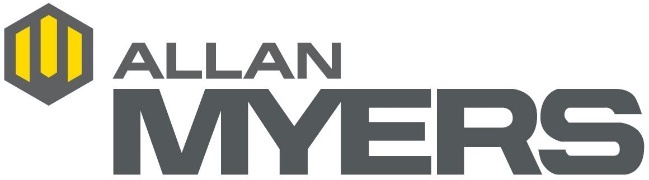 For immediate releaseContact:Shannon Moody804-290-8528Shannon.Moody@AllanMyers.comAllan Myers U.S. 322 Bridge Replacement Project Wins Excellence AwardABC – Eastern PA presents award for PennDOT projectNovember 5, 2020 (Worcester, PA) – Allan Myers’ U.S. 322 Bridge Replacement Project recently won an Excellence Award at the Associated Builders and Contractors – Eastern Pennsylvania Chapter 2020 Excellence in Construction Awards Gala.The Excellence in Construction Awards is ABC's premier awards program highlights outstanding merit construction throughout the region. The program culminates with a Gala in November. Allan Myers constructed a new two-span, concrete bridge on U.S. 322 in West Chester, PA for PennDOT. The new structure is downstream of the existing crossing on a new alignment extending from the intersection of U.S. 322 (Downingtown Pike) and Sugars Bridge Road to the intersection of U.S. 322 and Skelp Level Road. Work performed by Allan Myers included replacing an old steel thru-girder bridge structure with a concrete bulb tee beam structure. In addition, the project included signal upgrades, trial head improvements and wetland mitigation.###About Allan Myers:  Allan Myers is a self-performing heavy civil construction and construction materials company with a strategic network of offices, quarries and asphalt plants covering the Mid-Atlantic from Philadelphia to Virginia Beach. Their dedicated workforce of more than 2,000 serves both private and public clients, building projects ranging from less than $1 million to more than $2 billion. www.allanmyers.com